2023 VCE Further Mathematics 2 (NHT) external assessment reportSpecific informationThis report provides sample answers or an indication of what answers may have included. Unless otherwise stated, these are not intended to be exemplary or complete responses. Section A – CoreData analysisQuestion 1a.4name, gender, longest foot, dominant handQuestion 1b.mean = 24.8 cmstandard deviation = 0.9 cmQuestion 1c.29%Question 1d.Question 1e.foot width = 1.53 + 0.306  foot lengthQuestion 2a.7.9 cmQuestion 2b.Question 2c.Yes, as the median foot width of the boys, 9.15 cm, is greater than the median foot width of the girls, 8.8 cm. ORNo, as the Interquartile range for boys and girls are both equal to 0.8.Question 3Upper fence	= 25.1 + 1.5(25.1 – 23.6) 		= 27.35 cm27.5 cm lies above the upper fence, making it an outlier. Question 4a.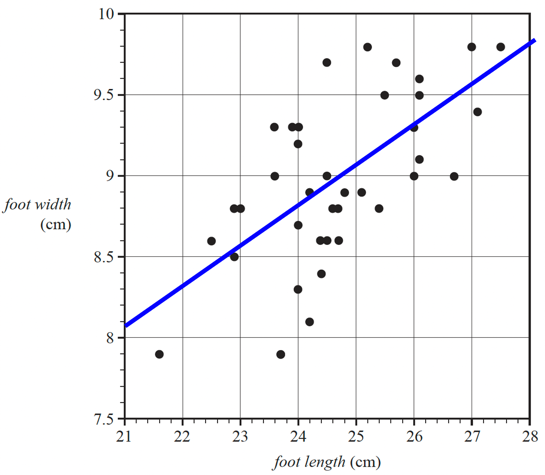 End points at (21, 8.0679) and (28, 9.8032)Question 4b.Foot width	= 2.862 + 0.2479  27.8 		= 9.75362  9.8  Question 4c.ExtrapolationQuestion 4d.On average, foot width increases by 0.2479 cm for each 1 cm increase in foot length.Question 4e. r  =  0.64066…  0.641Question 4f.58.9%Question 4g.Yes, as residual plot shows no clear pattern (or residuals are randomly scattered).Question 5ai.30Question 5aii.2.5Question 5b.mean = 27 cmstandard deviation = 1.5 cmRecursion and financial modellingQuestion 6a.The monthly repaymentQuestion 6b.V1 = 1.00275650 000 – 3184.75 = $648 602.75V2=1.00275648 602.75–3184.75= $647 201.66Question 6c.(1.00275 – 1)  12  100 = 3.3%Question 6di.$391 008.50Question 6dii.Repayment is constant, but less interest is charged each month as the balance decreases.Question 7a.$28 900Question 7b.15%Question 7c.Year 9 (or 2027)Question 7d.V0 = 40 000,	Vn+1 = 0.85  VnQuestion 8a.$476 484.76Question 8bi.$211 505.50Question 8bii.R0 = 480 094.50,        Rn+1 = 1.00075  Rn – 665Section B – ModulesModule 1 – MatricesQuestion 1a.a = 8 b = 1Question 1b.The difference in the cost of hiring a coach for eight hours compared to hiring a coach for one day.Question 1c.0.8Question 2a.No driver upgrades from a light-rigid licence one year to a heavy-rigid licence the next year.Question 2b.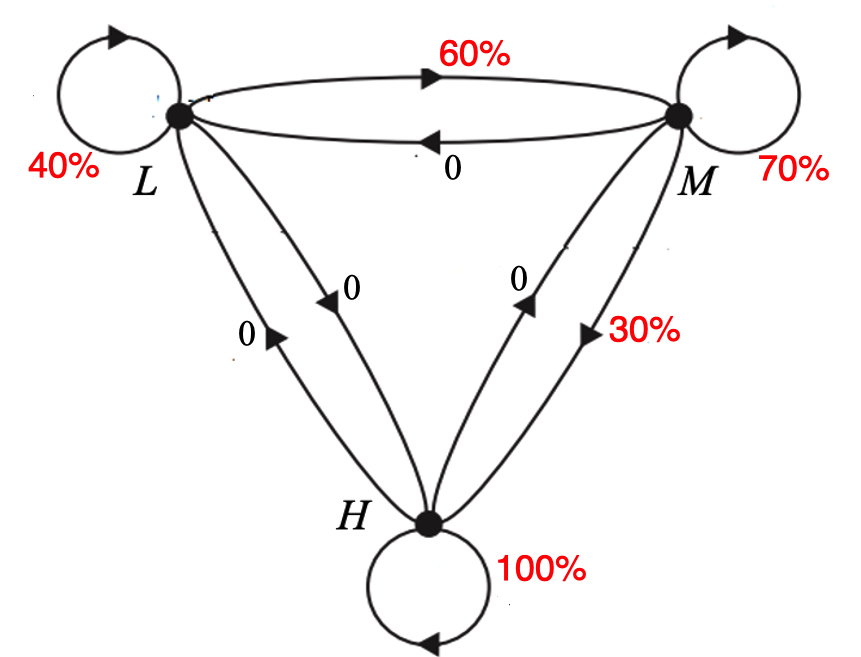 Question 2c.6Question 2d.4Question 3a.Tuesday and FridayQuestion 3b.Wednesday, Thursday and FridayQuestion 3c.P = Question 3d.Weekday hourly rate = $26Weekend hourly rate = $38Module 2 – Networks and decision mathematicsQuestion 1a.9Question 1b.P and TQuestion 1c.855 mdam–T–R–G–L–P–T–dam (or reverse)Question 1d.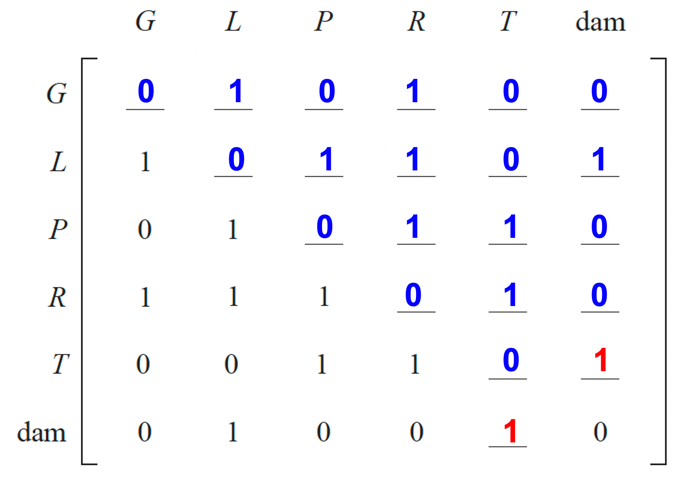 Question 2ai.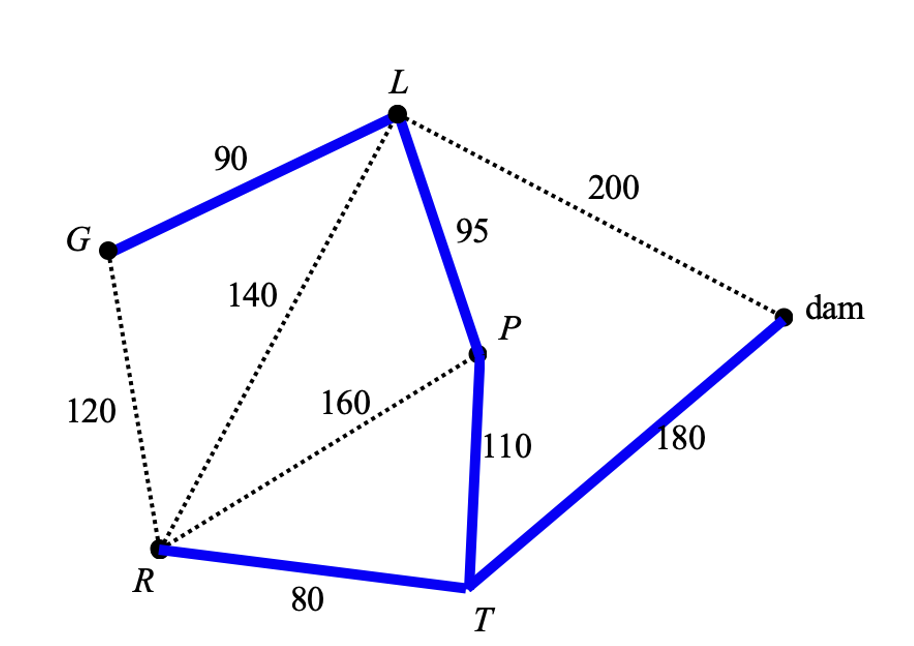 Question 2aii.minimum spanning treeQuestion 3a.24Question 3b.8Question 3c.C and JQuestion 3d.4 daysQuestion 3e.$1900Reduce A by one day, B by two days and K by two days.Module 3 – Geometry and measurementQuestion 1a.6044 cm3Question 1bi.10.3 cmQuestion 1bii.1.21Question 2a.570.35 m2Question 2b.Total line length = 4  15.25 + 2  30.5 + π  0.9 + π  9.8                         = 155.615…Question 2c.3 tins/cans Question 3a.Question 3b.Question 4a.Question 4bi.(360º – 343º) + 18º = 35ºQuestion 4bii.21.4 mQuestion 4c.Yes, as 14.74 < 15.1 Shortest distance = 25.7  sin 35º = 14.7409… mTree is 15.1 m tallModule 4 – Graphs and relationsQuestion 1a.10 mQuestion 1b.8 km/hQuestion 2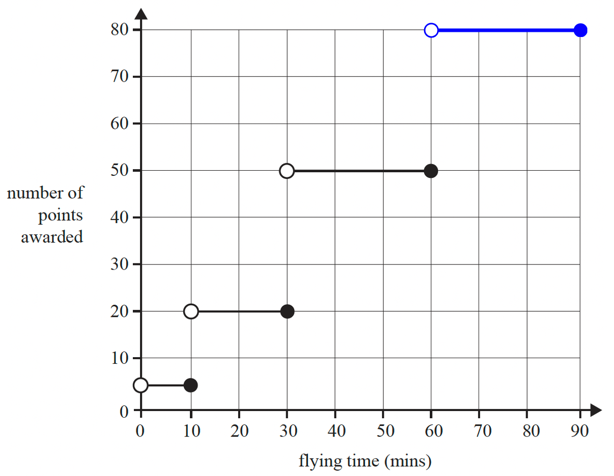 Question 3a.PC = 15 × n + 65Question 3b.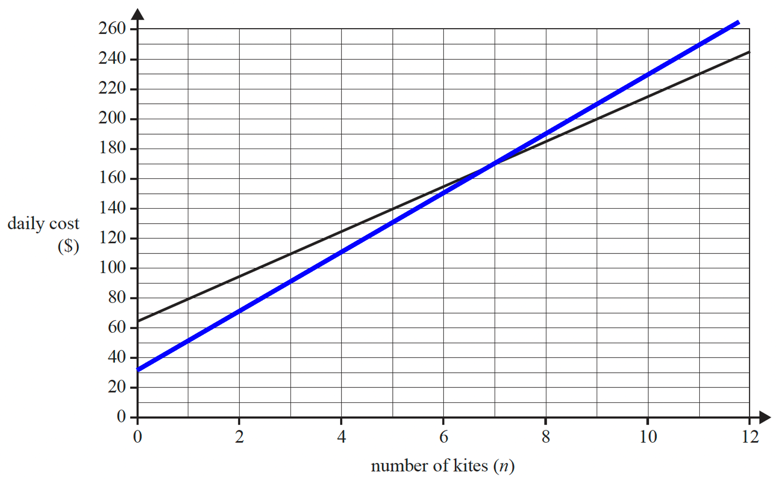 Question 3c.7Question 3d.13Question 4a.A maximum of 55 kites in total may be purchased.Question 4b.10Question 4c.$4885Question 4d.$95Objective function C = ax + by has same slope as x + y = 55 (-1), therefore a = b.Dominant handDominant handLongest footLeftRightLeft15Right22MinQ1MedianQ3Max8.0 or 8.48.859.159.659.8